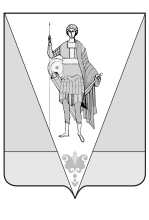 АДМИНИСТРАЦИЯ ВЕРХНЕТОЕМСКОГО МУНИЦИПАЛЬНОГО РАЙОНАР А С П О Р Я Ж Е Н И Е   от 18 февраля 2020 года № 8/12 р с. Верхняя ТоймаОб утверждении плана реализации муниципальной программы муниципального образования «Верхнетоемский муниципальный район»«Развитие энергетики и жилищно-коммунального хозяйства в Верхнетоемском муниципальном районе (2017-2024 годы)» на 2020 годВ соответствии с Порядком  разработки и реализации муниципальных программ муниципального образования «Верхнетоемский муниципальный район», муниципального образования «Верхнетоемское», утвержденным постановлением администрации муниципального образования «Верхнетоемский муниципальный район» от 07 октября 2013 года № 7/19, в целях реализации муниципальной программы муниципального образования «Верхнетоемский муниципальный район» «Развитие энергетики и жилищно-коммунального хозяйства в Верхнетоемском муниципальном районе (2017-2024 годы)», утвержденной постановлением администрации муниципального образования «Верхнетоемский муниципальный район» от 15 ноября 2016 года № 8/47:Утвердить прилагаемый план реализации муниципальной программы муниципального образования «Верхнетоемский муниципальный район» «Развитие энергетики и жилищно-коммунального хозяйства в Верхнетоемском муниципальном районе (2017-2024 годы)» на 2020 год.Контроль за исполнением плана реализации возложить на начальника отдела жилищно-коммунального хозяйства администрации Верхнетоемского муниципального района С.Л. Беляева. Организационно–информационному отделу администрации Верхнетоемского муниципального района разместить на официальном сайте администрации  Верхнетоемского муниципального района в информационно – телекоммуникационной сети «Интернет» указанный план реализации муниципальной программы.Настоящее распоряжение вступает в силу со дня его подписания.Глава Верхнетоемского муниципального района                  	                        Н.В. Вьюхина                                                                                                                                                                      УТВЕРЖДЕН                                                                                                                                                      распоряжением администрации                                                                                                                                                          Верхнетоемского муниципального района                                                                                                                                                        от 18 февраля 2020 года № 8/12 р       ПЛАН реализации муниципальной программы муниципального образования «Верхнетоемский муниципальный район»«Развитие энергетики и жилищно-коммунального хозяйства в Верхнетоемском муниципальном районе (2017-2024 годы)» на 2020 годОтветственный исполнитель муниципальной программы – администрация муниципального образования «Верхнетоемский муниципальный район»                                                                                                                   ___________                                                                    Наименование подпрограммы, мероприятийОсновные этапы выполнения мероприятия и (или) показатели реализации мероприятияЕдиница измеренияПлановые значения сроков выполнения основных этапов мероприятия и (или) показателей реализации мероприятияПлановые значения сроков выполнения основных этапов мероприятия и (или) показателей реализации мероприятияПлановые значения сроков выполнения основных этапов мероприятия и (или) показателей реализации мероприятияПлановые значения сроков выполнения основных этапов мероприятия и (или) показателей реализации мероприятияНаименование подпрограммы, мероприятийОсновные этапы выполнения мероприятия и (или) показатели реализации мероприятияЕдиница измерения1 кв.1 п/г.9 мес.год1234567подпрограмма № 1 – «Обеспечение эффективного использования муниципального жилищного фонда, находящегося в собственности муниципального образования «Верхнетоемский муниципальный район»подпрограмма № 1 – «Обеспечение эффективного использования муниципального жилищного фонда, находящегося в собственности муниципального образования «Верхнетоемский муниципальный район»подпрограмма № 1 – «Обеспечение эффективного использования муниципального жилищного фонда, находящегося в собственности муниципального образования «Верхнетоемский муниципальный район»подпрограмма № 1 – «Обеспечение эффективного использования муниципального жилищного фонда, находящегося в собственности муниципального образования «Верхнетоемский муниципальный район»подпрограмма № 1 – «Обеспечение эффективного использования муниципального жилищного фонда, находящегося в собственности муниципального образования «Верхнетоемский муниципальный район»подпрограмма № 1 – «Обеспечение эффективного использования муниципального жилищного фонда, находящегося в собственности муниципального образования «Верхнетоемский муниципальный район»подпрограмма № 1 – «Обеспечение эффективного использования муниципального жилищного фонда, находящегося в собственности муниципального образования «Верхнетоемский муниципальный район»1.1. Ремонт освободившихся жилых помещений муниципального жилищного фондаКоличество отремонтированных квартирединиц111.2. Ремонт общего имущества в многоквартирных домах в пределах доли муниципального образования «Верхнетоемский муниципальный район» в праве собственности на общее имущество в соответствующих многоквартирных домахКоличество многоквартирных домов,в которых проведен ремонт общего имуществаединиц1231.3. Замена в жилых помещениях муниципального жилищного фонда вышедших из строя  приборов учета электрической энергии или приборов учета электрической энергии, срок межповерочного интервала которых истекКоличество приборов учета электрической энергии, установленных взамен единиц4812161.4. Проведение специализированной организацией обследования многоквартирных жилых домов для принятия решения о признании многоквартирного дома аварийным и подлежащим сносу или реконструкцииКоличество обследованных  многоквартирных жилых домовединиц30 60601.6 Приобретение жилых помещений для предоставления гражданам, состоящим на учете в качестве нуждающихся в жилых помещенияхКоличество исполненных судебных актов о предоставлении гражданам жилых помещений по договорам социального наймаединиц11111.7. Уплата взносов, включая пени, начисленные на взносы, на капитальный ремонт общего имущества в многоквартирныхдомах в пределах доли муниципального образования «Верхнетоемский муниципальный район» в праве собственности на общее имущество в соответствующих многоквартирных домахПеречисление взносов на капитальный ремонт общего имущества в многоквартирных домах на счет регионального оператора срокзавершения20 января20 февраля 20 марта20 апреля 20 мая 20июня 20 июля20 августа20сентября 20октября20ноября20 декабря1.8. Приобретение программного обеспечения, необходимого для взимания платы за жилые помещения муниципального жилищного фонда, комплексное информационно-технологическое сопровождение установленных программных продуктовЗаключение договора на обслуживание установленной программы по начислению платы за жилые помещения муниципального жилищного фонда срок завершения01 февраля1.9. Оплата услуг по взиманию платы за жилые помещения муниципального жилищного фонда (доставка платежных документов, сбор и учет платы за жилые помещения)Заключение договора на услуги по доставке счетов – квитанций за наем жилых помещений физическим лицам с ФГУП «Почта России»срок завершения01 февраля1.9. Оплата услуг по взиманию платы за жилые помещения муниципального жилищного фонда (доставка платежных документов, сбор и учет платы за жилые помещения)Оплата выставленных счетовсрок завершения20 января 20 февраля 20 марта   20 апреля    20 мая20 июня20 июля20 августа 20 сентября20 октября 20 ноября  20 декабря1.10. Оплата потребленных энергоресурсов и жилищных услугОплата выставленных счетовсрок завершения18 января  18 февраля 18 марта   18 апреля    18 мая18 июня18 июля18 августа 18 сентября18 октября 18 ноября  18 декабря1.11. Обеспечение мероприятий по переселению граждан из аварийного жилищного фондаПодготовка технического заданияна выполнение работ (услуг) срок завершения01 февраля1.11. Обеспечение мероприятий по переселению граждан из аварийного жилищного фондаПроведение процедур закупки и заключение муниципального контрактасрок завершения15 февраля1.11. Обеспечение мероприятий по переселению граждан из аварийного жилищного фондаИсполнение муниципального контрактасрок завершения30 мартаподпрограмма № 2 – «Энергосбережение и повышение энергетической эффективности в муниципальном образовании «Верхнетоемский муниципальный район»подпрограмма № 2 – «Энергосбережение и повышение энергетической эффективности в муниципальном образовании «Верхнетоемский муниципальный район»подпрограмма № 2 – «Энергосбережение и повышение энергетической эффективности в муниципальном образовании «Верхнетоемский муниципальный район»подпрограмма № 2 – «Энергосбережение и повышение энергетической эффективности в муниципальном образовании «Верхнетоемский муниципальный район»подпрограмма № 2 – «Энергосбережение и повышение энергетической эффективности в муниципальном образовании «Верхнетоемский муниципальный район»подпрограмма № 2 – «Энергосбережение и повышение энергетической эффективности в муниципальном образовании «Верхнетоемский муниципальный район»подпрограмма № 2 – «Энергосбережение и повышение энергетической эффективности в муниципальном образовании «Верхнетоемский муниципальный район»2.2. Мероприятия по модернизации, капитальному ремонту или ремонту объектов топливно-энергетического комплекса и жилищно-коммунального хозяйства Верхнетоемского муниципального района, подготовка концессионных соглашенийПодготовка технических заданий на размещение заказовсрок завершения01 июля2.2. Мероприятия по модернизации, капитальному ремонту или ремонту объектов топливно-энергетического комплекса и жилищно-коммунального хозяйства Верхнетоемского муниципального района, подготовка концессионных соглашенийПроведение процедур закупки и заключение муниципальных контрактовсрок завершения    01 августа 2.2. Мероприятия по модернизации, капитальному ремонту или ремонту объектов топливно-энергетического комплекса и жилищно-коммунального хозяйства Верхнетоемского муниципального района, подготовка концессионных соглашенийИсполнение муниципальных контрактов срок завершения30 сентябряподпрограмма № 3 – «Организация ритуальных услуг и содержание мест захоронения в муниципальном образовании «Верхнетоемский муниципальный район»подпрограмма № 3 – «Организация ритуальных услуг и содержание мест захоронения в муниципальном образовании «Верхнетоемский муниципальный район»подпрограмма № 3 – «Организация ритуальных услуг и содержание мест захоронения в муниципальном образовании «Верхнетоемский муниципальный район»подпрограмма № 3 – «Организация ритуальных услуг и содержание мест захоронения в муниципальном образовании «Верхнетоемский муниципальный район»подпрограмма № 3 – «Организация ритуальных услуг и содержание мест захоронения в муниципальном образовании «Верхнетоемский муниципальный район»подпрограмма № 3 – «Организация ритуальных услуг и содержание мест захоронения в муниципальном образовании «Верхнетоемский муниципальный район»подпрограмма № 3 – «Организация ритуальных услуг и содержание мест захоронения в муниципальном образовании «Верхнетоемский муниципальный район»3.1.Транспортировка тел (останков умерших) или погибших, невостребованных родственниками, в морг для проведения медицинской экспертизы с целью установления факта и причин смертиКоличество тел (останков умерших) или погибших, невостребованных родственниками, доставленных в морг для проведения медицинской экспертизы с целью установления факта и причин смертиединиц4710153.3. Содержание мест захороненийПодготовка технических заданий на размещение заказовсрок завершения01 июня3.3. Содержание мест захороненийПроведение процедур закупки и заключение муниципальных контрактовсрок завершения01 июля3.3. Содержание мест захороненийИсполнение муниципальных контрактовсрок завершения01 августаподпрограмма № 4 – «Охрана окружающей среды, воспроизводство и использование природных ресурсов в муниципальном образовании «Верхнетоемский муниципальный район»подпрограмма № 4 – «Охрана окружающей среды, воспроизводство и использование природных ресурсов в муниципальном образовании «Верхнетоемский муниципальный район»подпрограмма № 4 – «Охрана окружающей среды, воспроизводство и использование природных ресурсов в муниципальном образовании «Верхнетоемский муниципальный район»подпрограмма № 4 – «Охрана окружающей среды, воспроизводство и использование природных ресурсов в муниципальном образовании «Верхнетоемский муниципальный район»подпрограмма № 4 – «Охрана окружающей среды, воспроизводство и использование природных ресурсов в муниципальном образовании «Верхнетоемский муниципальный район»подпрограмма № 4 – «Охрана окружающей среды, воспроизводство и использование природных ресурсов в муниципальном образовании «Верхнетоемский муниципальный район»подпрограмма № 4 – «Охрана окружающей среды, воспроизводство и использование природных ресурсов в муниципальном образовании «Верхнетоемский муниципальный район»4.1.  Организация утилизации коммунально-бытовых и промышленных отходовКоличество контейнерных площадок, содержание которых осуществляетсяединиц61611111114.1.  Организация утилизации коммунально-бытовых и промышленных отходовКоличество приобретенных контейнеров для сбора твердых коммунальных отходовединиц752752752754.1.  Организация утилизации коммунально-бытовых и промышленных отходовКоличество обустроенных контейнерных площадок единиц5050504.3. Разработка генеральной схемы очистки территории с. Верхняя Тойма и проекта зоны санитарной охраны объектов водоснабженияПодготовка технических заданий на размещение заказовсрок завершения01 марта4.3. Разработка генеральной схемы очистки территории с. Верхняя Тойма и проекта зоны санитарной охраны объектов водоснабженияПроведение процедур закупки и заключение муниципального контрактасрок завершения30 апреля4.3. Разработка генеральной схемы очистки территории с. Верхняя Тойма и проекта зоны санитарной охраны объектов водоснабженияИсполнение муниципального контракта срок завершения30 июняподпрограмма № 5 – «Формирование современной городской среды на территории муниципального образования «Верхнетоемский муниципальный район»подпрограмма № 5 – «Формирование современной городской среды на территории муниципального образования «Верхнетоемский муниципальный район»подпрограмма № 5 – «Формирование современной городской среды на территории муниципального образования «Верхнетоемский муниципальный район»подпрограмма № 5 – «Формирование современной городской среды на территории муниципального образования «Верхнетоемский муниципальный район»подпрограмма № 5 – «Формирование современной городской среды на территории муниципального образования «Верхнетоемский муниципальный район»подпрограмма № 5 – «Формирование современной городской среды на территории муниципального образования «Верхнетоемский муниципальный район»подпрограмма № 5 – «Формирование современной городской среды на территории муниципального образования «Верхнетоемский муниципальный район»5.2. Благоустройство общественных территорийКоличество благоустроенных общественных территорийсрок завершения44подпрограмма № 6 « Реализация федерального проекта «Чистая вода» на территории муниципального образования «Верхнетоемский муниципальный район» подпрограмма № 6 « Реализация федерального проекта «Чистая вода» на территории муниципального образования «Верхнетоемский муниципальный район» подпрограмма № 6 « Реализация федерального проекта «Чистая вода» на территории муниципального образования «Верхнетоемский муниципальный район» подпрограмма № 6 « Реализация федерального проекта «Чистая вода» на территории муниципального образования «Верхнетоемский муниципальный район» подпрограмма № 6 « Реализация федерального проекта «Чистая вода» на территории муниципального образования «Верхнетоемский муниципальный район» подпрограмма № 6 « Реализация федерального проекта «Чистая вода» на территории муниципального образования «Верхнетоемский муниципальный район» подпрограмма № 6 « Реализация федерального проекта «Чистая вода» на территории муниципального образования «Верхнетоемский муниципальный район» 6.1. Разработка проектной и рабочей документации по реконструкции (модернизации) объектов питьевого водоснабженияКоличество разработанных проектов по реконструкции объектов водоснабженияединиц22